GREENWOOD PUBLIC SCHOOL, ADITYAPURAM, GWALIOR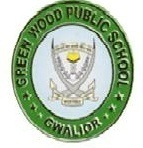 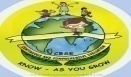 OUR MOTTO- DEVELOPMENT WITH DELIGHT Mathematics Multiple Assessment Activities To Be Compulsorily Done By Each Student For Internal Assessment Marks (Class-IX)General Instructions:Assignment carries marks, hence submission of work post vacations/on the given deadline is compulsory for all students.It must be done in a very neat and presentable manner.You will be assessed for handwriting, presentation, creativity and content, neatness and completion of the given questions and indexing of the work.Activity 1: Maths Collage:	Topic: Three D Figures (Surface Area and Volume)Rules: 	Collage must be made in the scrap book.			Make it very colorful and attractive.			Use gel pens for labeling and heading.	Marking Criterion: 		Correctness- 		2 marks					Presentation- 		1 mark					Concept Clarity-	1 mark					Timely Submission-	1 markActivity 2: Project Topic: Triangles OR Circles (Any one)	Rules: 	Project must be handwritten very colorful and attractive.			Printed/photocopied project will not be accepted.	Marking Criterion: 		Correctness- 		2 marks					Presentation- 		1 mark					Concept Clarity-	1 mark					Timely Submission-	1 markCircles:-Terms related to circle & Draw the figures(Definition, Arc, Chord, Radius, Diameter, circumference, Secant, Tangent ,minor segment, Major Segment, minor sector, major sector, Quadrant, Concentric circles and congruent circles).						ORTriangles: Terms related to triangles,  & Draw the figures(Definition, Types of triangles on the basis of sides and angles, Medians, Altitudes, Orthocentre, incentre, circumcentre and congruence relation in the set of all triangles)Activity 3: Crossword PuzzleTopic: Lines and Angles OR Triangles (Any one)	Marking Criterion: 	1 mark for one word.Activity 4: Quiz (Group Activity)Topic: Triangles OR Quadrilaterals. (Any one)	Rules: 	No. of Rounds-3			Compulsory to appear all rounds.	Marking Criterion: 		Rapid Fire Round-		2 marks					Think and Answer Round- 	1 mark					Frame a Question Round-	2 marksRemark:- (a) Both Collage and Project Work activities must be completed by 30th June.(b) Submit the completed tasks in school by first week of July after which it will not be accepted and student will be awarded zero.